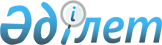 Сауран аудандық мәслихатының 2021 жылғы 10 тамыздағы № 26 "2021-2023 жылдарға арналған аудандық бюджет туралы" шешіміне өзгерістер енгізу туралыТүркістан облысы Сауран аудандық мәслихатының 2021 жылғы 12 қазандағы № 52 шешімі. Қазақстан Республикасының Әділет министрлігінде 2021 жылғы 20 қазанда № 24823 болып тiркелдi
      Сауран аудандық мәслихаты ШЕШТІ:
      1. Сауран аудандық мәслихатының "2021-2023 жылдарға арналған аудандық бюджет туралы" 2021 жылғы 10 тамыздағы № 26 (Нормативтік құқықтық актілерді мемлекеттік тіркеу тізілімінде № 24026 болып тіркелген) шешіміне мынадай өзгерістер енгізілсін:
      1 тармақ жаңа редакцияда жазылсын:
      "1. Сауран ауданының 2021-2023 жылдарға арналған аудандық бюджеті тиісінше 1, 2 және 3 қосымшаларға сәйкес, оның ішінде 2021 жылға мынадай көлемде бекітілсін:
      1) кірістер – 1 278 956 мың теңге:
      салықтық түсімдер – 317 556 мың теңге;
      салықтық емес түсімдер – 858 мың теңге;
      негізгі капиталды сатудан түсетін түсімдер – 15 229 мың теңге;
      трансферттер түсімдері – 945 313 мың теңге;
      2) шығындар – 1 278 956 мың теңге;
      3) таза бюджеттік кредиттеу – 0:
      бюджеттік кредиттер – 0;
      бюджеттік кредиттерді өтеу – 0;
      4) қаржы активтерімен операциялар бойынша сальдо – 0:
      қаржы активтерін сатып алу – 0;
      мемлекеттің қаржы активтерін сатудан түсетін түсімдер – 0;
      5) бюджет тапшылығы (профициті) – 0;
      6) бюджет тапшылығын қаржыландыру (профицитін пайдалану) – 0:
      қарыздар түсімі – 0;
      қарыздарды өтеу – 0;
      бюджет қаражатының пайдаланылатын қалдықтары – 0.".
      2 тармақ жаңа редакцияда жазылсын:
      "2. 2021 жылға жеке табыс салығы және әлеуметтік салық түсімдерінің жалпы сомасын бөлу нормативтері белгіленсін:
      ірі кәсіпкерлік субъектілерінен және мұнай секторы ұйымдарынан түсетін түсімдерді қоспағанда, заңды тұлғалардан алынатын корпоративтік табыс салығы бойынша:
      аудандық бюджетке – 50,0 пайыз;
      облыстық бюджетке – 50,0 пайыз;
      төлем көзінен салық салынатын табыстардан ұсталатын жеке табыс салығы бойынша:
      аудандық бюджетке – 18,9 пайыз;
      облыстық бюджетке – 81,1 пайыз;
      төлем көзінен салық салынбайтын шетелдік азаматтар табыстарынан ұсталатын жеке табыс салығы бойынша:
      облыстық бюджетке – 100,0 пайыз;
      әлеуметтік салық байынша:
      аудандық бюджетке – 100,0 пайыз.".
      Көрсетілген шешімнің 1 қосымшасы осы шешімнің қосымшасына сәйкес жаңа редакцияда жазылсын.
      2. Осы шешім 2021 жылдың 1 қаңтарынан бастап қолданысқа енгізіледі. 2021 жылға арналған аудандық бюджет
					© 2012. Қазақстан Республикасы Әділет министрлігінің «Қазақстан Республикасының Заңнама және құқықтық ақпарат институты» ШЖҚ РМК
				
      Маслихат хатшысы

М. Кунпеисов
Сауран аудандық
мәслихатының 2021 жылғы
12 қазандағы № 52
шешіміне қосымшаСауран аудандық
мәслихатының 2021 жылғы
10 тамыздағы № 26
шешіміне 1-қосымша
Санат Атауы
Санат Атауы
Санат Атауы
Санат Атауы
Санат Атауы
Санат Атауы
Сомасы, мың теңге
Сынып
Сынып
Сынып
Сынып
Сынып
Сомасы, мың теңге
Ішкі сыныбы
Ішкі сыныбы
Ішкі сыныбы
Ішкі сыныбы
Сомасы, мың теңге
1
1
1
1
2
2
3
1. КІРІСТЕР
1. КІРІСТЕР
1 278 956
ТҮСІМДЕР
ТҮСІМДЕР
333 643
1
Салықтық түсімдер
Салықтық түсімдер
317 556
01
Табыс салығы
Табыс салығы
57 948
1
Корпоративтік табыс салығы
Корпоративтік табыс салығы
15 475
2
Жеке табыс салығы
Жеке табыс салығы
42 473
03
Әлеуметтік салық
Әлеуметтік салық
222 058
1
Әлеуметтік салық
Әлеуметтік салық
222 058
04
Меншікке салынатын салықтар
Меншікке салынатын салықтар
22 793
1
Мүлікке салынатын салықтар
Мүлікке салынатын салықтар
22 793
05
Тауарларға, жұмыстарға және қызметтерге салынатын ішкі салықтар
Тауарларға, жұмыстарға және қызметтерге салынатын ішкі салықтар
10 717
2
Акциздер
Акциздер
1 700
3
Табиғи және басқа ресурстарды пайдаланғаны үшін түсетін түсімдер
Табиғи және басқа ресурстарды пайдаланғаны үшін түсетін түсімдер
3 797
4
Кәсіпкерлік және кәсіби қызметті жүргізгені үшін алынатын алымдар
Кәсіпкерлік және кәсіби қызметті жүргізгені үшін алынатын алымдар
5 220
08
Заңдық маңызы бас әрекеттерді жасағаны және (немесе) оған уәкілеттігі бар мемлекеттік органдар немесе лауазымды адамдар құжаттар бергені үшін алынатын міндетті төлемдер
Заңдық маңызы бас әрекеттерді жасағаны және (немесе) оған уәкілеттігі бар мемлекеттік органдар немесе лауазымды адамдар құжаттар бергені үшін алынатын міндетті төлемдер
4 040
1
Мемлекеттік баж
Мемлекеттік баж
4 040
2
Салықтық емес түсімдер
Салықтық емес түсімдер
858
06
Басқа да салықтық емес түсімдер
Басқа да салықтық емес түсімдер
858
1
Басқа да салықтық емес түсімдер
Басқа да салықтық емес түсімдер
858
3
Негізгі капиталды сатудан түсетін түсімдер
Негізгі капиталды сатудан түсетін түсімдер
15 229
03
Жерді және материалдық емес активтерді сату
Жерді және материалдық емес активтерді сату
15 229
1
Жерді сату
Жерді сату
15 229
4
Трасферттердің түсімдері
Трасферттердің түсімдері
945 313
02
Мемлекеттік басқарудың жоғары тұрған органдарынан түсетін трасферттер
Мемлекеттік басқарудың жоғары тұрған органдарынан түсетін трасферттер
945 313
2
Облыстық бюджеттен түсетін трасферттер
Облыстық бюджеттен түсетін трасферттер
945 313
Функционалдық топ Атауы
Функционалдық топ Атауы
Функционалдық топ Атауы
Функционалдық топ Атауы
Функционалдық топ Атауы
Функционалдық топ Атауы
Сомасы, мың теңге
Кіші функция
Кіші функция
Кіші функция
Кіші функция
Кіші функция
Сомасы, мың теңге
Бюджеттік бағдарламалардың әкімшісі
Бюджеттік бағдарламалардың әкімшісі
Бюджеттік бағдарламалардың әкімшісі
Бюджеттік бағдарламалардың әкімшісі
Сомасы, мың теңге
Бағдарлама
Бағдарлама
Бағдарлама
Сомасы, мың теңге
Атауы
Сомасы, мың теңге
2.ШЫҒЫНДАР
1 278 956
01
Жалпы сипаттағы мемлекеттiк қызметтер 
435 656
1
Мемлекеттiк басқарудың жалпы функцияларын орындайтын өкiлдi, атқарушы және басқа органдар
404 288
112
Аудан (облыстық маңызы бар қала) мәслихатының аппараты
23 058
001
Аудан (облыстық маңызы бар қала) мәслихатының қызметін қамтамасыз ету жөніндегі қызметтер
20 836
003
Мемлекеттік органның күрделі шығыстары
2 222
122
Аудан (облыстық маңызы бар қала) әкімінің аппараты
381 230
001
Аудан (облыстық маңызы бар қала) әкімінің қызметін қамтамасыз ету жөніндегі қызметтер
101 915
003
Мемлекеттік органдардың күрделі шығыстары
22 449
113
Төменгі тұрған бюджеттерге берілетін нысаналы ағымдағы трансферттер
256 866
2
Қаржылық қызмет
5 074
805
Ауданның (облыстық маңызы бар қаланың) мемлекеттік сатып алу бөлімі
5 074
001
Жергілікті деңгейде мемлекеттік сатып алу саласындағы мемлекеттік саясатты іске жөніндегі қызметтер
4 624
003
Мемлекеттік органның күрделі шығыстары
450
9
Жалпы сипаттағы өзге де мемлекеттiк қызметтер
26 294
459
Ауданның (облыстық маңызы бар қаланың) экономика және қаржы бөлімі
16 784
001
Ауданның (облыстық маңызы бар қаланың) экономикалық саясаттын қалыптастыру мен дамыту, мемлекеттік жоспарлау, бюджеттік атқару және коммуналдық меншігін басқару саласындағы мемлекеттік саясатты іске асыру жөніндегі қызметтер
16 084
015
Мемлекеттік органның күрделі шығыстары
700
482
Ауданның (облыстық маңызы бар қаланың) кәсіпкерлік және туризм бөлімі
9 510
001
Жергілікті деңгейде кәсіпкерлік және туризм саласындағы мемлекеттік саясатты іске асыру жөніндегі қызметтер
9 060
003
Мемлекеттік органның күрделі шығыстары
450
06
Әлеуметтiк көмек және әлеуметтiк қамсыздандыру
605 450
1
Әлеуметтiк қамсыздандыру
146 036
451
Ауданның (облыстық маңызы бар қаланың) жұмыспен қамту және әлеуметтік бағдарламалар бөлімі
146 036
005
Мемлекеттік атаулы әлеуметтік көмек
146 036
2
Әлеуметтік көмек 
418 321
451
Ауданның (облыстық маңызы бар қаланың) жұмыспен қамту және әлеуметтік бағдарламалар бөлімі
418 321
002
Жұмыспен қамту бағдарламасы
305 419
004
Ауылдық жерлерде тұратын денсаулық сақтау, білім беру, әлеуметтік қамтамасыз ету, мәдениет, спорт және ветеринар мамандарына отын сатып алуға Қазақстан Республикасының заңнамасына сәйкес әлеуметтік көмек көрсету
16 180
007
Жергілікті өкілетті органдардың шешімі бойынша мұқтаж азаматтардың жекелеген топтарына әлеуметтік көмек
23 173
010
Үйден тәрбиеленіп оқытылатын мүгедек балаларды материалдық қамтамасыз ету
1 637
017
Оңалтудың жеке бағдарламасына сәйкес мұқтаж мүгедектерді протездік-ортопедиялық көмек, сурдотехникалық құралдар, тифлотехникалық құралдар, санаторий-курорттық емделу, міндетті гигиеналық құралдармен қамтамасыз ету, арнаулы жүріп-тұру құралдары, қозғалуға қиындығы бар бірінші топтағы мүгедектерге жеке көмекшінің және есту бойынша мүгедектерге қолмен көрсететін тіл маманының қызметтері мен қамтамасыз ету
41 440
023
Жұмыспен қамту орталықтарының қызметін қамтамасыз ету
30 472
9
Әлеуметтiк көмек және әлеуметтiк қамтамасыз ету салаларындағы өзге де қызметтер
41 093
451
Ауданның (облыстық маңызы бар қаланың) жұмыспен қамту және әлеуметтік бағдарламалар бөлімі
41 093
001
Жергілікті деңгейде халық үшін әлеуметтік бағдарламаларды жұмыспен қамтуды қамтамасыз етуді іске асыру саласындағы мемлекеттік саясатты іске асыру жөніндегі қызметтер
18 468
021
Мемлекеттік органның күрделі шығыстары
450
113
Төменгі тұрған бюджеттерге берілетін нысаналы ағымдағы трансферттер
22 175
07
Тұрғын үй-коммуналдық шаруашылық
28 439
1
Тұрғын үй шаруашылығы
15 391
487
Ауданның (облыстық маңызы бар қаланың) тұрғын үй-коммуналдық шаруашылық және тұрғын үй инспекциясы бөлімі
15 391
001
Тұрғын үй-коммуналдық шаруашылық және тұрғын үй қоры саласындағы жергілікті деңгейде мемлекеттік саясатты іске асыру бойынша қызметтер 
14 941
003
Мемлекеттік органның күрделі шығыстары
450
2
Коммуналдық шаруашылық
1 500
487
Ауданның (облыстық маңызы бар қаланың) тұрғын үй-коммуналдық шаруашылық және тұрғын үй инспекциясы бөлімі
1 500
016
Сумен жабдықтау және су бұру жүйесінің жұмыс істеуі
1 500
3
Елді-мекендерді көркейту
11 548
487
Ауданның (облыстық маңызы бар қаланың) тұрғын үй-коммуналдық шаруашылық және тұрғын үй инспекциясы бөлімі
11 548
030
Елді мекендерді абаттандыру және көгалдандыру
11 548
08
Мәдениет, спорт, туризм және ақпараттық кеңістiк
116 759
1
Мәдениет саласындағы қызмет
49 266
455
Ауданның (облыстық маңызы бар қаланың) мәдениет және тілдерді дамыту бөлімі
49 266
003
Мәдени-демалыс жұмысын қолдау
49 266
2
Спорт
5 907
465
Ауданның (облыстық маңызы бар қаланың) дене шынықтыру және спорт бөлімі
5 907
001
Жергілікті деңгейде дене шынықтыру және спорт саласындағы мемлекеттік саясатты іске асыру жөніндегі қызметтер
5 457
004
Мемлекеттік органның күрделі шығыстары
450
3
Ақпараттық кеңістік
36 280
455
Ауданның (облыстық маңызы бар қаланың) мәдениет және тілдерді дамыту бөлімі
36 280
006
Аудандық (қалалық) кiтапханалардың жұмыс iстеуi
30 641
007
Мемлекеттiк тiлдi және Қазақстан халқының басқа да тiлдерін дамыту
5 639
9
Мәдениет, спорт, туризм және ақпараттық кеңiстiктi ұйымдастыру жөнiндегi өзге де қызметтер
25 306
455
Ауданның (облыстық маңызы бар қаланың) мәдениет және тілдерді дамыту бөлімі
6 968
001
Жергілікті деңгейде тілдерді және мәдениетті дамыту саласындағы мемлекеттік саясатты іске асыру жөніндегі қызметтер
6 518
010
Мемлекеттік органның күрделі шығыстары
450
456
Ауданның (облыстық маңызы бар қаланың) ішкі саясат бөлімі
18 338
001
Жергілікті деңгейде ақпарат, мемлекеттілікті нығайту және азаматтардың әлеуметтік сенімділігін қалыптастыру саласында мемлекеттік саясатты іске асыру жөніндегі қызметтер
14 323
003
Жастар саясаты саласында іс-шараларды іске асыру
3 515
006
Мемлекеттік органның күрделі шығыстары
500
10
Ауыл, су, орман, балық шаруашылығы, ерекше қорғалатын табиғи аумақтар, қоршаған ортаны және жануарлар дүниесін қорғау, жер қатынастары
28 964
1
Ауыл шаруашылығы
10 337
462
Ауданның (облыстық маңызы бар қаланың) ауыл шаруашылығы бөлімі
10 337
001
Жергілікті деңгейде ауыл шаруашылығы саласындағы мемлекеттік саясатты іске асыру жөніндегі қызметтер
9 887
006
Мемлекеттік органның күрделі шығыстары
450
6
Жер қатынастары
18 627
463
Ауданның (облыстық маңызы бар қаланың) жер қатынастары бөлімі
18 627
001
Аудан (облыстық маңызы бар қала) аумағында жер қатынастарын реттеу саласындағы мемлекеттік саясатты іске асыру жөніндегі қызметтер
17 202
007
Мемлекеттік органның күрделі шығыстары
1 425
11
Өнеркәсіп, сәулет, қала құрылысы және құрылыс қызметі
46 778
2
Сәулет, қала құрылысы және құрылыс қызметі
46 778
467
Ауданның (облыстық маңызы бар қаланың) құрылыс бөлімі
7 636
001
Жергілікті деңгейде құрылыс саласындағы мемлекеттік саясатты іске асыру жөніндегі қызметтер
7 186
017
Мемлекеттік органның күрделі шығыстары
450
468
Ауданның (облыстық маңызы бар қаланың) сәулет және қала құрылысы бөлімі
39 142
001
Жергілікті деңгейде сәулет және қала құрылысы саласындағы мемлекеттік саясатты іске асыру жөніндегі қызметтер
8 642
003
Аудан аумағында қала құрылысын дамыту схемаларын және елді мекендердің бас жоспарларын әзірлеу
30 000
004
Мемлекеттік органның күрделі шығыстары
500
12
Көлік және коммуникация
16 910
1
Автомобиль көлiгi
10 000
485
Ауданның (облыстық маңызы бар қаланың) жолаушылар көлігі және автомобиль жолдары бөлімі
10 000
045
Аудандық маңызы бар автомобиль жолдарын және елді-мекендердің көшелерін күрделі және орташа жөндеу
10 000
9
Көлік және коммуникация саласындағы өзгеде қызметтер
6 910
485
Ауданның (облыстық маңызы бар қаланың) жолаушылар көлігі және автомобиль жолдары бөлімі
6 910
001
Жергілікті деңгейде жолаушылар көлігі және автомобиль жолдары саласындағы мемлекеттік саясатты іске асыру жөніндегі қызметтер
6 460
003
Мемлекеттік органның күрделі шығыстары
450
3. ТАЗА БЮДЖЕТТІК КРЕДИТТЕУ
0
Функционалдық топ Атауы
Функционалдық топ Атауы
Функционалдық топ Атауы
Функционалдық топ Атауы
Функционалдық топ Атауы
Функционалдық топ Атауы
Сомасы мың теңге
Кіші функция
Кіші функция
Кіші функция
Кіші функция
Кіші функция
Сомасы мың теңге
Бюджеттік бағдарламалардың әкімшісі
Бюджеттік бағдарламалардың әкімшісі
Бюджеттік бағдарламалардың әкімшісі
Бюджеттік бағдарламалардың әкімшісі
Сомасы мың теңге
Бағдарлама
Бағдарлама
Бағдарлама
Сомасы мың теңге
Бюджеттік кредиттер
0
Санаты Атауы
Санаты Атауы
Санаты Атауы
Санаты Атауы
Санаты Атауы
Санаты Атауы
Сомасы мың теңге
Сыныбы
Сыныбы
Сыныбы
Сомасы мың теңге
Ішкі сыныбы
Ішкі сыныбы
Ішкі сыныбы
Ішкі сыныбы
Сомасы мың теңге
Ерекшелігі
Ерекшелігі
Ерекшелігі
Сомасы мың теңге
Бюджеттік кредиттерді өтеу
4. ҚАРЖЫ АКТИВТЕРІМЕН ОПЕРАЦИЯЛАР БОЙЫНША САЛЬДО
0
Функционалдық топ Атауы
Функционалдық топ Атауы
Функционалдық топ Атауы
Функционалдық топ Атауы
Функционалдық топ Атауы
Функционалдық топ Атауы
Сомасы мың теңге
Кіші функция
Кіші функция
Кіші функция
Кіші функция
Кіші функция
Сомасы мың теңге
Бюджеттік бағдарламалардың әкімшісі
Бюджеттік бағдарламалардың әкімшісі
Бюджеттік бағдарламалардың әкімшісі
Бюджеттік бағдарламалардың әкімшісі
Сомасы мың теңге
Бағдарлама
Бағдарлама
Бағдарлама
Сомасы мың теңге
Қаржы активтерін сатып алу
Санаты
Санаты
Санаты
Атауы
Сомасы мың теңге
Сыныбы
Сыныбы
Сыныбы
Сомасы мың теңге
Ішкі сыныбы
Ішкі сыныбы
Сомасы мың теңге
Ерекшелігі
Ерекшелігі
Ерекшелігі
Сомасы мың теңге
Мемлекеттің қаржы активтерін сатудан түсетін түсімдер
5. БЮДЖЕТ ТАПШЫЛЫҒЫ (ПРОФИЦИТ)
0
6. БЮДЖЕТ ТАПШЫЛЫҒЫН ҚАРЖЫЛАНДЫРУ (ПРОФИЦИТІН ПАЙДАЛАНУ)
0
Санаты Атауы
Санаты Атауы
Санаты Атауы
Санаты Атауы
Санаты Атауы
Санаты Атауы
Сомасы мың теңге
Сыныбы
Сыныбы
Сыныбы
Сомасы мың теңге
Ішкі сыныбы
Ішкі сыныбы
Ішкі сыныбы
Ішкі сыныбы
Сомасы мың теңге
Ерекшелігі
Ерекшелігі
Ерекшелігі
Сомасы мың теңге
Қарыздар түсімі
Функционалдық топ Атауы
Функционалдық топ Атауы
Функционалдық топ Атауы
Функционалдық топ Атауы
Функционалдық топ Атауы
Функционалдық топ Атауы
Сомасы мың теңге
Кіші функция
Кіші функция
Кіші функция
Кіші функция
Кіші функция
Сомасы мың теңге
Бюджеттік бағдарламалардың әкімшісі
Бюджеттік бағдарламалардың әкімшісі
Бюджеттік бағдарламалардың әкімшісі
Бюджеттік бағдарламалардың әкімшісі
Сомасы мың теңге
Бағдарлама
Бағдарлама
Бағдарлама
Сомасы мың теңге
Қарыздарды өтеу
Санаты
Санаты
Санаты
Сомасы мың теңге
Сыныбы
Сыныбы
Сыныбы
Сомасы мың теңге
Ішкі сыныбы
Ішкі сыныбы
Сомасы мың теңге
Ерекшелігі
Ерекшелігі
Ерекшелігі
Сомасы мың теңге
Бюджет қаражатының пайдаланылатын қалдықтары